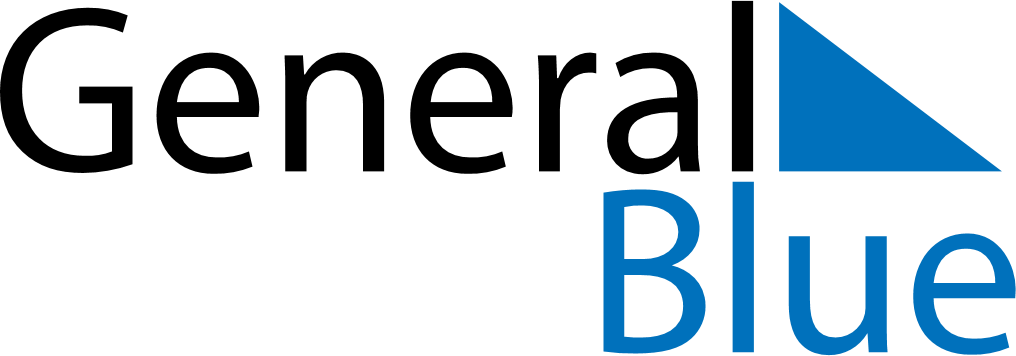 Weekly CalendarMay 14, 2023 - May 20, 2023Weekly CalendarMay 14, 2023 - May 20, 2023Weekly CalendarMay 14, 2023 - May 20, 2023Weekly CalendarMay 14, 2023 - May 20, 2023Weekly CalendarMay 14, 2023 - May 20, 2023Weekly CalendarMay 14, 2023 - May 20, 2023Weekly CalendarMay 14, 2023 - May 20, 2023SundayMay 14SundayMay 14MondayMay 15TuesdayMay 16WednesdayMay 17ThursdayMay 18FridayMay 19SaturdayMay 205 AM6 AM7 AM8 AM9 AM10 AM11 AM12 PM1 PM2 PM3 PM4 PM5 PM6 PM7 PM8 PM9 PM10 PM